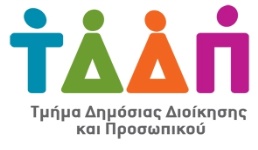 Λειτουργία των Κέντρων Εξυπηρέτησης του Πολίτη την 1η Νοεμβρίου 2023Σε συνέχεια της χθεσινής ανακοίνωσης για την ακύρωση της στάσης εργασίας της Ομάδας Πρωτοβουλίας Χαμηλόμισθων Δημοσίων Υπαλλήλων της Κλίμακας Α2-Α5-Α7, το Τμήμα Δημόσιας Διοίκησης και Προσωπικού του Υπουργείου Οικονομικών επιθυμεί να πληροφορήσει τους πολίτες ότι την Τετάρτη 1η Νοεμβρίου 2023, όλα τα Κέντρα Εξυπηρέτησης του Πολίτη θα λειτουργήσουν κανονικά για την εξυπηρέτηση  του κοινού. 1η Νοεμβρίου 2023Τμήμα Δημόσιας Διοίκησης και ΠροσωπικούΚΥΠΡΙΑΚΗ ΔΗΜΟΚΡΑΤΙΑΥΠΟΥΡΓΕΙΟ ΟΙΚΟΝΟΜΙΚΩΝΤΜΗΜΑ ΔΗΜΟΣΙΑΣ ΔΙΟΙΚΗΣΗΣΚΑΙ ΠΡΟΣΩΠΙΚΟΥΚΕΝΤΡΑ ΕΞΥΠΗΡΕΤΗΣΗΣ ΤΟΥ ΠΟΛΙΤΗ